МКУК «Тайтурский КСК»Библиотека д. Буреть Паспорт массового мероприятия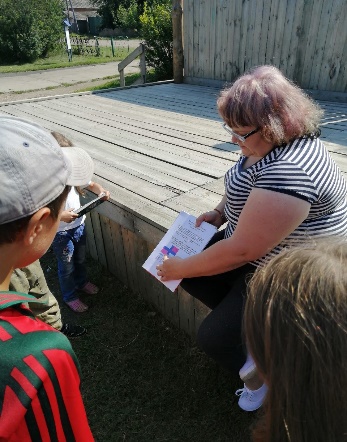 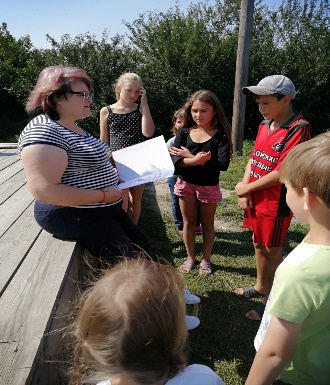 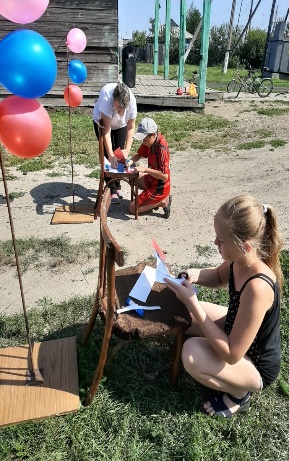 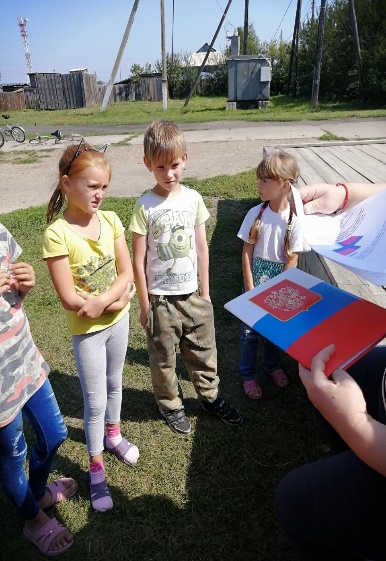 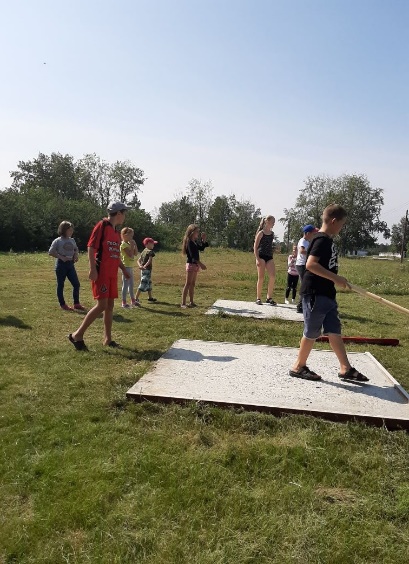 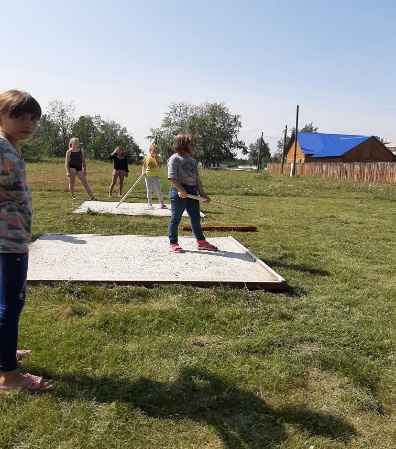 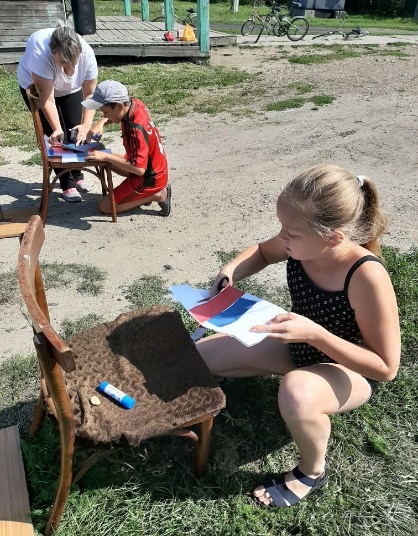 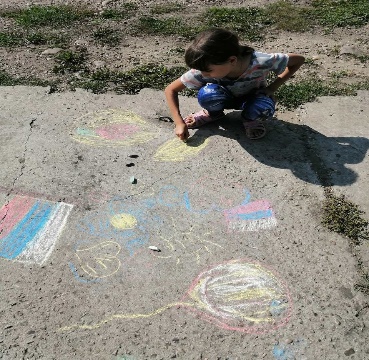 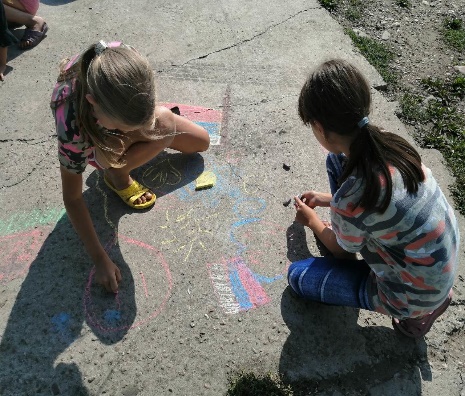                                Библиотекарь д. Буреть Коломиец В.В.1. Дата проведения  22 августа 2019 г.2. Форма и название мероприятия  «История Российского триколора»Литературный час. Рисунки на асфальте.3. ЦельРасширение исторических знаний детей; популяризация государственных символов Российской Федерации;            патриотическое и гражданское воспитание подростков, формирование у них чувства гордости и любви к своей Родине.4. Задачи Главная задача была поставлена, рассказать детям историю праздника, обозначить важность и значение государственных символов России, воспитать чувство гордости за свою родину и организовать праздничное настроение в День российского флага!5. Место проведения (организация, учреждение)  (территория клуба) д. Буреть6. Количество присутствующих23 человек7. Количество предоставленных (выставки)/выданных документов/нет8. Содержание или составные части мероприятия (Описание)Час информации «История Российского триколора» прошел на территории клуба д. Буреть.Любознательные читатели узнали информацию о том, когда впервые появился триколор, что символизируют цвета, в каком году установлен праздник –День государственного флага РФ, где поднят самый большой российский флаг.  Каждому из ребят дали возможность сделать флаг России в игровой форме. Так же мы прослушали гимн России., поговорили о нашей стране. Мероприятие закончилось патриотическими играми и рисунками на асфальте.9. Участвующие в подготовке и проведении мероприятия, Ф.И.О. сотрудников, или организации МО)Коломиец В.В.Верхотурова А.В.10. Ф.И О. ответственного за проведение и учетКоломиец В.В.Верхотурова А.В.